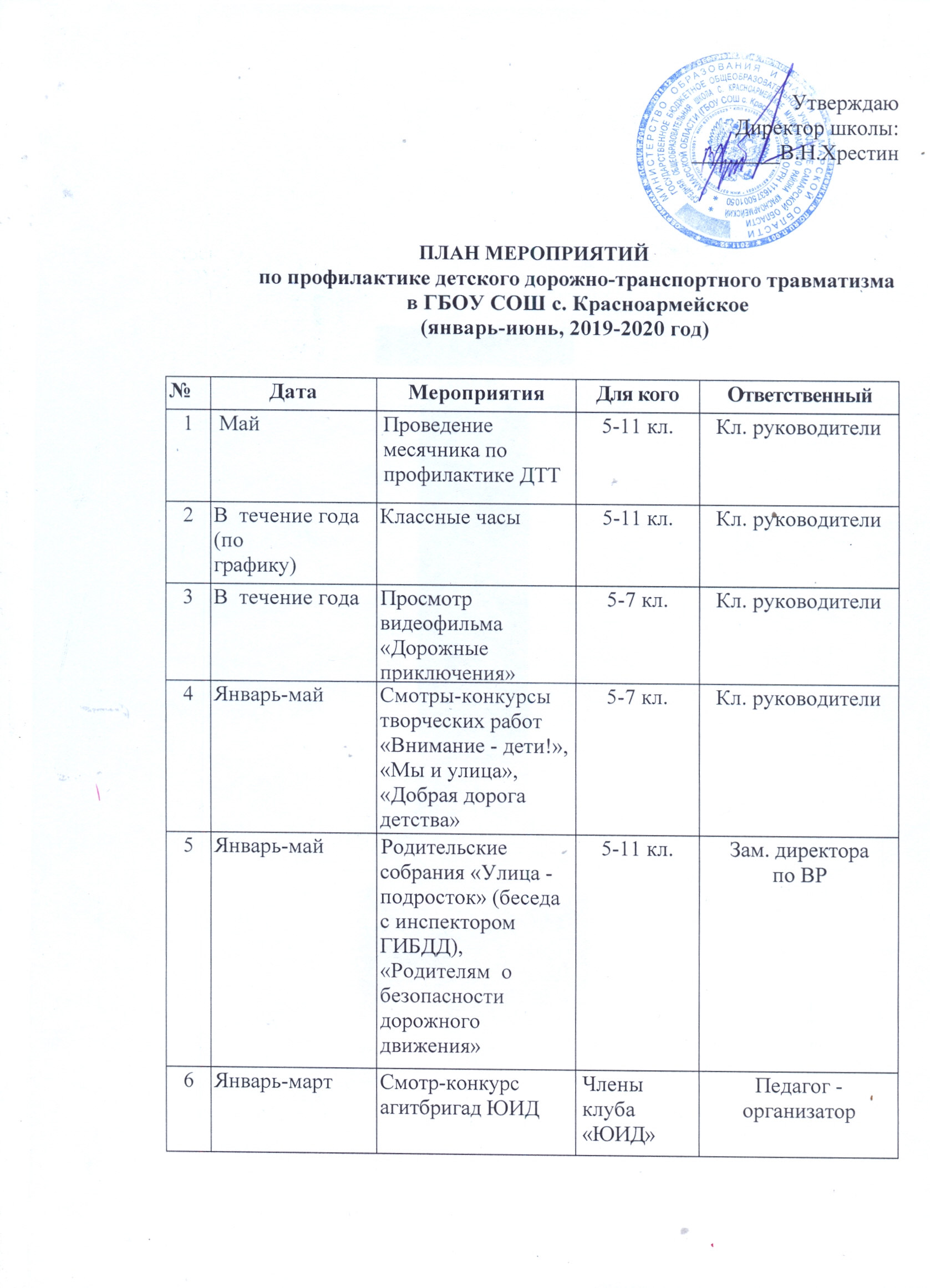 7ФевральСовещание   при  директоре, беседа       с       инспектором ГИБДД о профилактике ДТТДля сотрудниковДиректор ОУ8В  течение годаЭкскурсия по селу  с целью    изучения   дорожно-транспортной обстановки  иПДД5-8 кл.Кл.руководители9АпрельИгра «Азбука дороги», изучение дорожных знаков  на площадке возле школы5кл.Кл.руководители10В   течение годаБеседа       с       инспектором ГИБДД     о     профилактикеДДТТ5-11 кл.Кл.руководители, инспекторы ДПС12В течение годаПосещение  киноклуба с последующим    обсуждением  сюжетов  и  ситуаций дорожной тематики, выступлений   агитбригады «Светофор»5-6кл.Кл.руководители13В течение годаРабота отряда  ЮИД по плану на              учебный год5-9 кл.Руководитель клуба «ЮИД»14В течение годаОформление         стенда«Знай и соблюдай ППД»;   работа  методического кабинета поПДД5-11 кл.Педагог – организатор ОБЖ15В течение годаПрофилактика    детского дорожно-транспортного травматизма.     Оказание медицинской помощи10-11 кл.Педагог – организатор ОБЖ; школьный врач17В течение годаСеминарские   занятия   с учителямикл. руководителями (методика и формы внеклассной работы с детьми по профилактике ДДТ -   10-часовая   программа)Классныеруководите-лиЗам. директора по ВР18В течение года (по графику)Организация     практических  занятий   на  транспортной площадке5-8 кл.Кл.руководители; учитель ОБЖ